Приложение2024Паспорт фонда оценочных средствОбласть примененияФонд оценочных средств (далее - ФОС) предназначен для оценивания знаний, умений, уровня сформированности компетенций студентов, обучающихся по специальности 29.02.10 Конструирование, моделирование и технология изготовления изделий легкой промышленности (по видам), по дисциплине ОП.04 Инженерная и компьютерная графика.ФОС составлен на основе ФГОС и рабочей программы дисциплины.Промежуточная аттестация по дисциплине предусмотрена в форме зачета с оценкой по системе «отлично, хорошо, удовлетворительно, неудовлетворительно».Планируемые результаты освоения дисциплиныФОС позволяет оценить знания, умения, сформированность общих и профессиональных компетенций в соответствии с требованиями ФГОС и рабочей программой дисциплины.Планируемые результаты освоения (знания и умения) и перечень осваиваемых компетенций (общих и профессиональных) указываются в соответствии с ФГОС, OП и рабочей программой учебной дисциплины.В результате освоения учебной дисциплины обучающийся должен уметь:У.1 – читать конструкторскую и технологическую документацию по профилю специальности;У.2 – выполнять комплексные чертежи геометрических тел и проекции точек, лежащих на их поверхности, в ручной и машинной графике;У.3 – выполнять эскизы, технические рисунки и чертежи деталей, их элементов, узлов в ручной и машинной графике;У.4	–	выполнять	графические	изображения	технологического оборудования и технологических схем в ручной и машинной графике;У.5 – оформлять проектно-конструкторскую, технологическую и другую техническую документацию в соответствии с действующей нормативной базой.В результате освоения дисциплины обучающийся должен знать:З.1 – правила чтения конструкторской и технологической документации;З.2 – способы графического представления объектов, пространственных образов, технологического оборудования и схем;З.3 – законы, методы и приемы проекционного черчения;З.4 – требования государственных стандартов Единой системы конструкторской документации (далее ЕСКД) и Единой системы технологической документации (далее ЕСТД);З.5 – правила выполнения чертежей, технических рисунков, эскизов и схем;З.6 – технику и принципы нанесения размеров;З.7 – классы точности и их обозначение на чертежах;З.8	–	типы	и	назначение	спецификаций,	правила	их	чтения	и составления.Общие компетенции:ОК 01 Выбирать способы решения задач профессиональной деятельности применительно к различным контекстамОК 02 Использовать современные средства поиска, анализа и интерпретации информации и информационные технологии для выполнения задач профессиональной деятельностиОК 04        Эффективно взаимодействовать и работать в командеОК 05 Осуществлять устную и письменную коммуникацию на государственном языке Российской Федерации с учетом особенностей социального и культурного контекстаОК 09 Пользоваться профессиональной документацией на государственном и иностранном языках.Профессиональные компетенции:ПК 2.1       Выполнять чертежи базовых конструкций изделий.ПК 2.2 Моделировать изделия различных видов на базовой основе. ПК 2.3 Изготавливать лекала и выполнять их градацию.Формы контроля и оцениванияПредметом оценки служат умения и знания, предусмотренные ФГОС по (учебной) дисциплине, направленные на формирование общих и профессиональных компетенций.Таблица 1 Контроль и оценка освоения (учебной) дисциплины по темам (разделам)Оценочные средства текущего контроля успеваемости и критерии оценки Контрольный срез № 1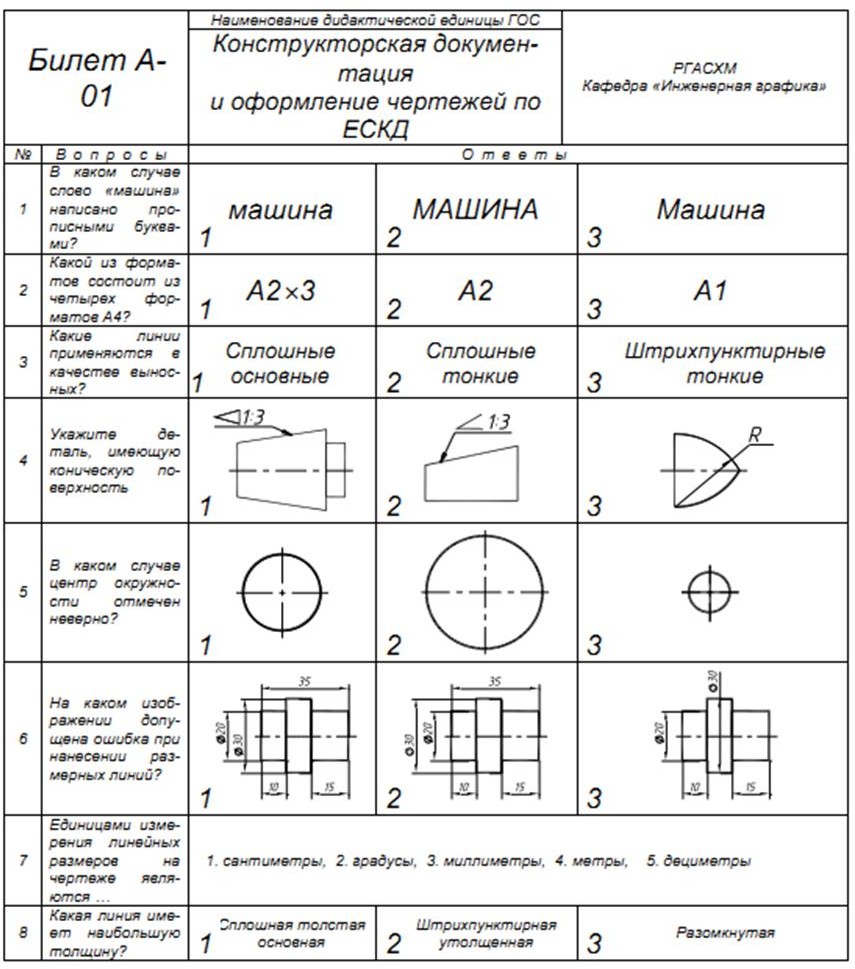 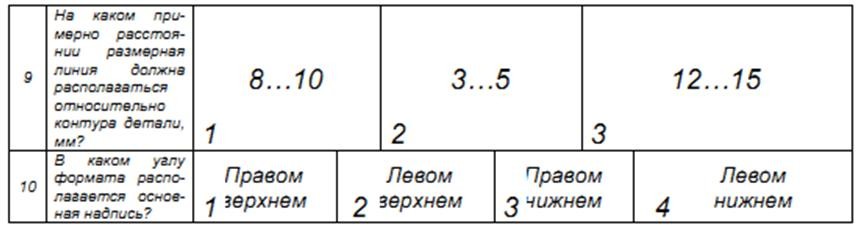 7.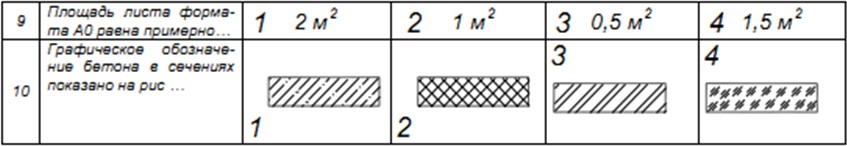 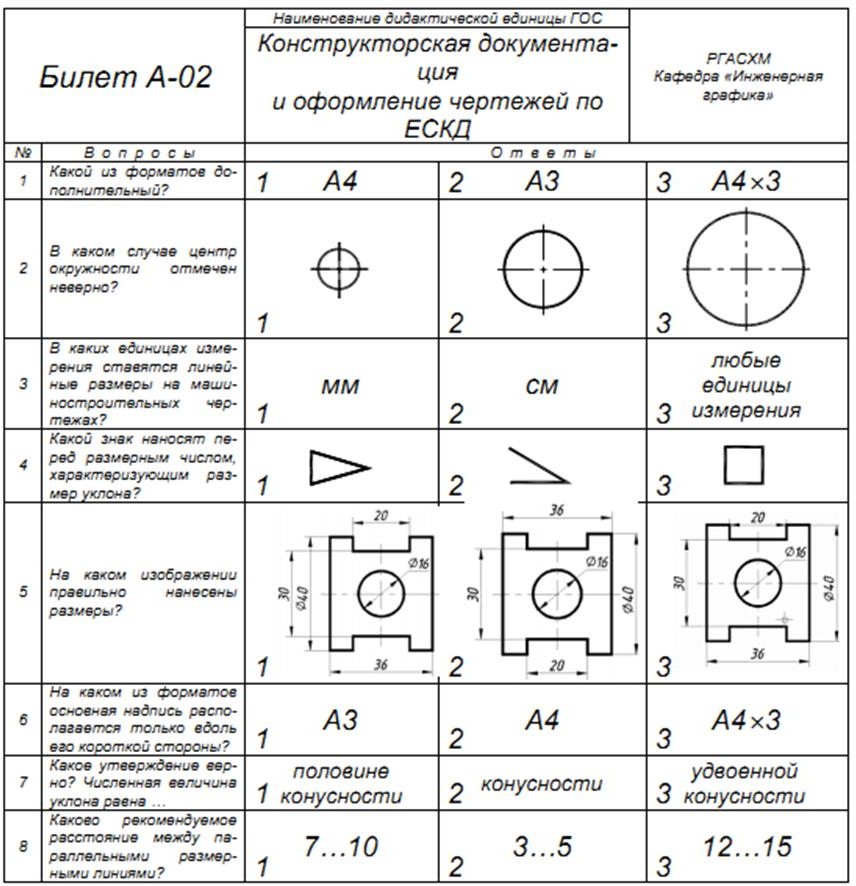 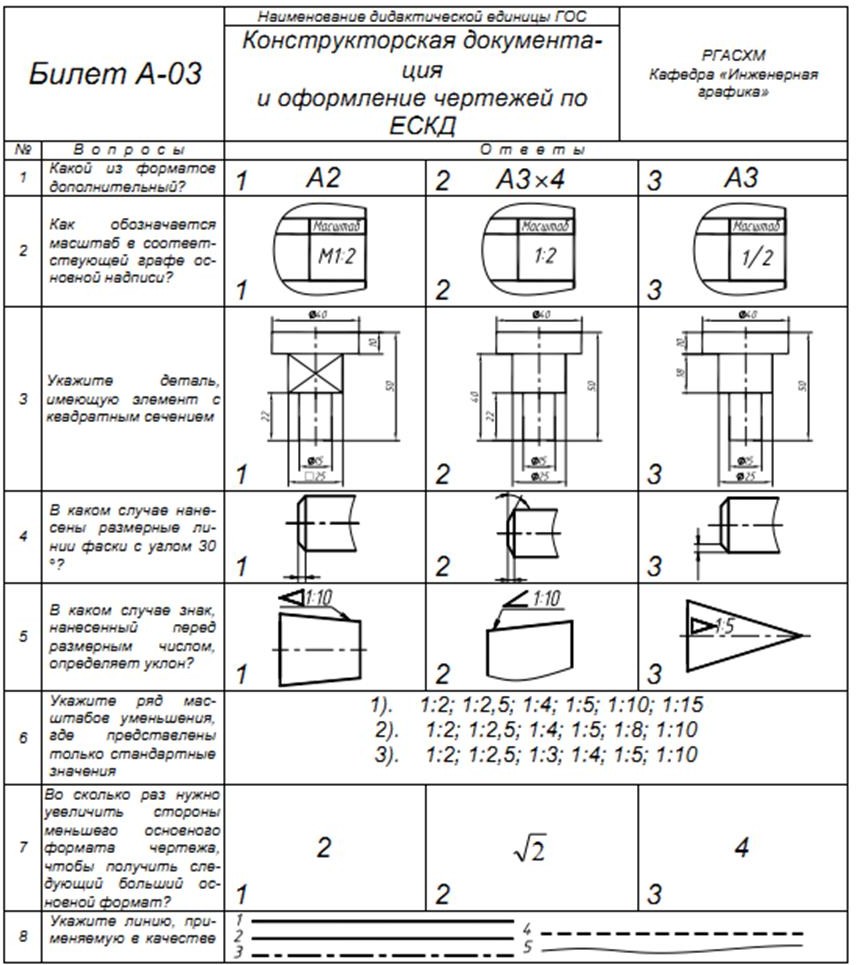 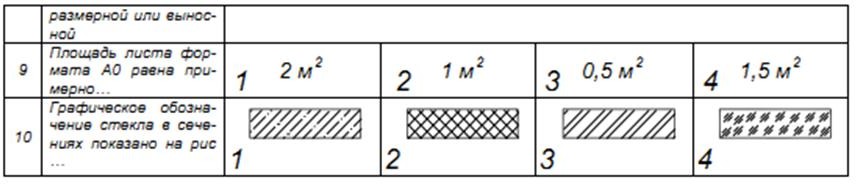 Эталон ответовКритерии оценивания компетенцийОценка «отлично» выставляется студенту, если верно и правильно выполнено 90%- 100% заданий.Оценка «хорошо» выставляется студенту, если верно и правильно выполнено 70%- 80% заданийОценка «удовлетворительно» выставляется студенту, если верно и правильно решено 50%-60% заданий, возможны некоторые исправления при решении.Оценка «неудовлетворительно» выставляется студенту, если верно выполнено менее 50% заданий.Фонд тестовых заданийОценочные средства для промежуточной аттестации и критерии оценки(Не предусмотрены – промежуточная аттестация в форме зачета с оценкой)КОМПЛЕКТ контрольно-оценочных средствпо учебной дисциплинеОП.04 Инженерная и компьютерная графика образовательной программы среднего профессионального образования подготовки специалистов среднего звенапо специальности 29.02.10 Конструирование, моделирования и технология изготовления изделий лёгкой промышленности          (по видам)Элементы учебной дисциплиныФормы контроля и оцениванияФормы контроля и оцениванияФормы контроля и оцениванияФормы контроля и оцениванияЭлементы учебной дисциплиныТекущий контрольТекущий контрольПромежуточная аттестацияПромежуточная аттестацияЭлементы учебной дисциплиныМетоды оценки (заполняется в соответствии с разделом 4 рабочейпрограммы)Проверяемые ПК, ОК, У, ЗМетоды оценкиПроверяемые ПК, ОК, У, ЗРаздел	1.	Основы	технического	черчения. Графическое оформление чертежей.Раздел	1.	Основы	технического	черчения. Графическое оформление чертежей.Раздел	1.	Основы	технического	черчения. Графическое оформление чертежей.Указываются в соответствии сучебным планомУказываются	всоответствии	срабочей программойТема 1.1ПрактическоеУ.1Зачёт сУ.1-У.5Чертежныезанятие 1.З.1, З.4оценкойЗ.1 - З.8инструменты.1.	ПриемыОК 1, ОК 2,ОК 01,ОК 02,ОКВиды чертежейработы	сОК 0504, ОК 05,ОК 09и стандартовциркулем,ПК 2.1-ПК.2.3ЕСКД.измерителем,	слинейкой,карандашом,	слекалами,треугольниками.2.ИзучениесодержанияГОСТ	2.001-70,ГОСТ 2.304 – 81,значение	букв ицифр.Тема 1.2 Размерычертежных листов. Основная надпись. Линии	чертежа, нанесение размеровПрактическое занятие 2.1.На формате А4 выполнить: рамку, основную надпись,	линии чертежа.		2.Нанесение размеров	начертеже детали.У.1З.1, З.4, З.6 ОК 1, ОК 2,ОК 05, ОК 09Тема 1.3 Шрифты чертежные.Практическое занятие 3.Выполнение романского шрифта тип Б без наклона.Выполнение романского шрифта тип Б с наклоном	750	к горизонтальной линии.Выполнение букв латинского шрифта, римскихцифр, знаков.У.1З.1, З.4ОК 1, ОК 2,ОК 05, ОК 09Тема 1.4 Геометрические построения	на чертежах.Практическое занятие 4.1.	Деление окружности		на равные		части, построение правильныхвписанных многоугольниковУ.1,У.2З.1, З.2, З.3, З.4 ОК 1, ОК 2,ОК 05, ОК 09ПК 2,1Раздел 2. Основы начертательной геометрии.Раздел 2. Основы начертательной геометрии.Раздел 2. Основы начертательной геометрии.Тема 2.1Метод	проекций. Центральные		и параллельные проекции	и	их свойстваСамостоятельная работа обучающихся Работа	слитературой	по теме занятия.СобеседованиеУ.1, У.2З.1, З.2, З.3 ОК 1, ОК 2,ОК 05, ОК 09ПК 2,1Тема 2.2 Проецирование точки.Практическое занятие 5.Проецирование точки на 2 плоскости.Проецирование точки	на	3плоскости.У.1, У.2З.1, З.2, З.3 ОК 1, ОК 2,ОК 05, ОК 09ПК 2,1Тема 2.3ПроецированиеПрактическоезанятие 6.У.1, У.2З.1, З.2, З.3отрезка	прямой линии.Проецирование плоских фигур.Проецирование плоской фигуры. Самостоятельна я работа обучающихсяРабота	слитературой	по теме занятия.СобеседованиеОК 1, ОК 2,ОК 05, ОК 09ПК 2,1Тема 2.4 Положение прямой относительно плоскостей проекций .Взаимное расположение прямых.Практическое занятие 7.1. Построение прямых: общего положения, горизонтальной прямой, фронтальной прямой, профильной прямой. 2. Построение эпюра Монжа для данных прямых.3. Построение проецирующихпрямых.У.1, У.2З.1, З.2, З.3 ОК 1, ОК 2,ОК 05, ОК 09ПК 2,1Тема	2.5Проецирование геометрических тел.Практическое занятие 8.Изображение плоских фигур, окружности в аксонометрическ их проекциях.Построение геометрических тел в различныхпроекцияхУ.1, У.2З.1, З.2, З.3 ОК 1, ОК 2,ОК 05, ОК 09ПК 2,1Радел 3. Машиностроительное черчение.Радел 3. Машиностроительное черчение.Радел 3. Машиностроительное черчение.Тема 3.1Чертеж,	как документ ЕСКД.Практическое занятие 9.Чтениечертежей, выполнение чертежа	разреза детали		наформате А4.Выполнение эскиза	детали	с нанесением размеров.Работа	слитературой по теме занятия, подготовкадокладов	наУ.1,	У.2,	У.3, У.5З.1- З.8ОК 01, ОК 02,ОК 04, ОК 05,ОК 09ПК 2.1-ПК.2.3темы: «Сечения»,«Разрезы».Тема 3.2 Чертежи и эскизы деталейПрактическое занятие 10.1 Построение на чертеже трех видов деталиУ.1-У.5З.1 - З.8ОК 01, ОК 02,ОК 04, ОК 05,ОК 09ПК 2.1-ПК.2.3Тема	3.3Сборочный чертежПрактическое занятие 11.1.	Выполнение сборочного чертежа, спецификаций.Самостоятельна я работа обучающихся Работа	слитературой	по теме занятия.У.1-У.5З.1 - З.8ОК 01, ОК 02,ОК 04, ОК 05,ОК 09ПК 2.1-ПК.2.3Раздел 4. Технологические схемы и машиннаяграфика.Раздел 4. Технологические схемы и машиннаяграфика.Раздел 4. Технологические схемы и машиннаяграфика.Тема 4.1Чертежи и схемы по специальности.Практическое занятие 12.1. Выполнение схем	узлов одежды в разрезе.У.1-У.5З.1 - З.8ОК 01, ОК 02,ОК 04, ОК 05,ОК 09ПК 2.1-ПК.2.3Тема	4.2Машинная графикаСамостоятельная работа обучающихся Работа	слитературой	по теме		занятия, подготовка докладов		на темы:	«САПР»,«Машинная графика».Промежуточная аттестация	вформе	зачета	с оценкойУ.1-У.5З.1 - З.8ОК 01, ОК 02,ОК 04, ОК 05,ОК 09ПК 2.1-ПК.2.312345678910Билет А-011223113123Билет А-023212221121Билет А-032212211224№ п/пКомпет енцияНаименование дисциплины, формирующей компетенциюСодержание вопросаВремя выполн ения задания, мин1ОК 01ОП.04 Инженерная графикаВыбрать один правильный ответ. Какой формат является наименьшим?А0А4А2А322ОК 01ОП.04 ИнженернаяграфикаВыбор числа изображений73ОК 01ОП.04 ИнженернаяграфикаВыбор главного изображения детали74ОК 01ОП.04 ИнженернаяграфикаТребования к выполнению эскизов деталей75ОК 01ОП.04 ИнженернаяграфикаПоследовательность выполнения эскиза76ОК 2ОП.04 Инженерная графикаВыбрать один правильный ответ. Масштаб 1:1 является:Натуральной величинойМасштабом уменьшенияМасштабом увеличения27ОК 2ОП.04 Инженерная графикаДать определение «вид»78ОК 2ОП.04 ИнженернаяграфикаПроецирование плоской фигуры79ОК 2ОП.04 Инженерная графикаДать определение «разрез»710ОК 2ОП.04 ИнженернаяграфикаДать определение «сечение»711ОК 4ОП.04 Инженерная графикаВыбрать один правильный ответ.В каких единицах измерения задаются размеры на чертежах?1) м	2) см	3) мм212ОК 4ОП.04 ИнженернаяграфикаУгол между прямой и плоскостьюпроекций713ОК 4ОП.04 ИнженернаяграфикаОбщие понятия об аксонометрическихпроекциях714ОК 4ОП.04 ИнженернаяграфикаПеречислите основные параметрычертежного шрифта715ОК 45 штукОП.04 ИнженернаяграфикаДать определение «технический рисунок»716ОК 5ОП.04 Инженерная графикаВыбрать один правильный ответ.Какой формат является наименьшим?А0А4А2А3217ОК 5ОП.04 Инженерная графикаГрафическое	изображение	основных материалов на чертежах718ОК 5ОП.04 ИнженернаяграфикаПонятие о шрифтах719ОК 5ОП.04 Инженерная графикаРазмеры шрифтов720ОК 5ОП.04 ИнженернаяграфикаОсновные надписи на чертежах721ОК 9ОП.04 Инженерная графикаВыбрать один правильный ответ. Как обозначается формат чертежа?цифрой или буквойцифройбуквойбуквой и цифрой222ОК 9ОП.04 ИнженернаяграфикаРазмеры чертежных листов723ОК 9ОП.04 ИнженернаяграфикаЗаполнение основной надписи724ОК 9ОП.04 ИнженернаяграфикаЛинии чертежа725ОК 9ОП.04 ИнженернаяграфикаОсновные правила нанесения размеров начертежах726ПК 2.1ОП.04 ИнженернаяграфикаДать определение «базоваяконструкция изделия»727ПК 2.1ОП.04 ИнженернаяграфикаОсновные методы проецирования728ПК 2.1ОП.04 ИнженернаяграфикаСвойства центрального проецирования729ОП.04 ИнженернаяграфикаСвойства параллельного проецирования730ПК 2.1ОП.04 ИнженернаяграфикаОсновные геометрические тела731ПК 2.1ОП.04 ИнженернаяграфикаДать определение «многогранник»732ПК 2.1ОП.04 ИнженернаяграфикаДать определение «сборочный чертеж»733ПК 2.1ОП.04 ИнженернаяграфикаОтличия чертежа общего вида отсборочного чертежа734ПК 2.1ОП.04 ИнженернаяграфикаКакие размеры проставляют на сборочномчертеже735ПК 2.1ОП.04 ИнженернаяграфикаКакие элементы деталей допускается непоказывать на сборочном чертеже736ПК 2.1ОП.04 ИнженернаяграфикаВыбор главного изображения детали737ПК 2.1ОП.04 ИнженернаяграфикаДать определение «спецификация»738ПК 2.1ОП.04 ИнженернаяграфикаНазначение спецификации739ПК 2.1ОП.04 ИнженернаяграфикаВиды твердости карандашей740ПК 2.1ОП.04 ИнженернаяграфикаЧертежные инструменты ипринадлежности741ПК 2.1ОП.04 Инженерная графикаВыбрать один правильный ответ. Расстояние между размерной линией и линией контура изображения на чертеже:5 мм7 мм10 мм15 мм242ПК 2.1ОП.04 Инженерная графикаВыбрать один правильный ответ.В зависимости от чего выбирается формат чертежного листа?от сложности чертежаот количества изображенийот внешней рамкиот расположения основной линии243ПК 2.1ОП.04 Инженерная графикаВыбрать один правильный ответ. Формат А4 имеет размеры:1.   594 х 8412.   420 х 5943.   297 х 4204.   210 х 297244ПК 2.1ОП.04 Инженерная графикаВыбрать один правильный ответ. Линия для изображения осевых и центровых линий:сплошная толстая основнаясплошная тонкаясплошная волнистаяштрих – пунктирная тонкая245ПК 2.1ОП.04 Инженерная графикаВыбрать два правильных ответа.В каких единицах указываются линейные размеры на чертежах?в сантиметрахв миллиметрахв миллиметрах без указания единицы измеренияв дюймах246ПК 2.2ОП.04 ИнженернаяграфикаНазначение сечения747ПК 2.2ОП.04 ИнженернаяграфикаПостроение плоских фигур ваксонометрии748ПК 2.2ОП.04 ИнженернаяграфикаАксонометрия геометрических тел:цилиндра, призмы, пирамиды, конуса и шара749ПК 2.2ОП.04 Инженерная графикаПрямая общего положения, горизонтальная прямая, фронтальнаяпрямая, профильная прямая750ПК 2.2ОП.04 Инженерная графикаВзаимное расположение прямых: пересекающиеся прямые, скрещивающиеся прямые, параллельныепрямые751ПК 2.2ОП.04 ИнженернаяграфикаОсобенности формирования сборочногочертежа752ПК 2.2ОП.04 Инженерная графикаПроецирующие прямые: горизонтально- проецирующая прямая, фронтально-проецирующая прямая, профильно – проецирующая прямая753ПК 2.2ОП.04 ИнженернаяграфикаГрафическое изображениетехнологических узлов одежды в разрезе754ПК 2.2ОП.04 ИнженернаяграфикаПоследовательности выполнениясборочного чертежа готового изделия755ПК 2.2ОП.04 Инженерная графикаВыбрать один правильный ответ.Штрих-пунктирная тонкая линия предназначена для вычерчивания линий:видимого контураневидимого контураосевых линийлиний сечений256ПК 2.2ОП.04 Инженерная графикаВыбрать один правильный ответ. Относительно толщины какой линии задается толщина всех других линий чертежа?1. сплошной тонкой2сплошной толстойштриховойсплошной толстой, основной57ПК 2.2ОП.04 Инженерная графикаВыбрать один правильный ответ.Для изображения невидимого контура применяется:сплошная толстая основная линиясплошная тонкая линияштриховая линияштрих – пунктирная тонкая линия258ПК 2.3ОП.04 ИнженернаяграфикаСопряжения: параллельных прямыхс дугой, непараллельных прямых759ПК 2.3ОП.04 ИнженернаяграфикаВиды аксонометрических проекций760ПК 2.3ОП.04 ИнженернаяграфикаАксонометрические оси761ПК 2.3ОП.04 ИнженернаяграфикаОпределение центра окружности, делениеокружности на равные части, построениеправильных многоугольников, вписанных в окружность762ПК 2.3ОП.04 ИнженернаяграфикаРасположение отрезка по отношению кплоскостям проекций73ПК 2.3ОП.04 ИнженернаяграфикаСвойства центрального проецирования764ПК 2.3ОП.04 ИнженернаяграфикаСвойства параллельного проецирования765ПК 2.3ОП.04 ИнженернаяграфикаПравила деления отрезка прямой, делениеуглов766ПК 2.3ОП.04 ИнженернаяграфикаСопряжения: прямой линии с дугойокружности, двух дуг окружностей767ПК 2.3ОП.04 ИнженернаяграфикаВиды разрезов768ПК 2.3ОП.04 ИнженернаяграфикаОтличия эскиза от рабочего чертежадетали769ПК 2.3ОП.04 Инженерная графикаВыбрать один правильный ответ. Какие линии используются в качестве размерных?осевые линиицентровые линиисплошные тонкие линииконтурные линии270ПК 2.3ОП.04 ИнженернаяграфикаВыбрать один правильный ответ.Размер шрифта h определяется следующими элементами:высотой строчных букввысотой прописных букв в миллиметрахтолщиной линии шрифтарасстоянием между буквами271ПК 2.3ОП.04 Инженерная графикаВыбрать один правильный ответ. Как проводят размерную линию для указания размера отрезка?под углом к отрезкусовпадающую с данным отрезкомпараллельно отрезкунад отрезком272ПК 2.3ОП.04 Инженерная графикаВыбрать один правильный ответ.Какое место должно занимать размерное число относительно размерной линии:в разрыве размерной линиинад размерной линиейпод размерной линиейслева от размерной линии2